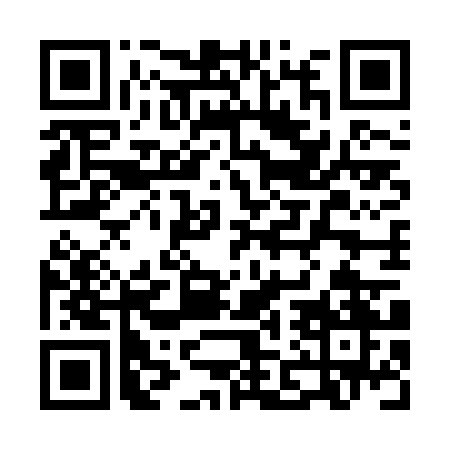 Ramadan times for Kazsokitanya, HungaryMon 11 Mar 2024 - Wed 10 Apr 2024High Latitude Method: Midnight RulePrayer Calculation Method: Muslim World LeagueAsar Calculation Method: HanafiPrayer times provided by https://www.salahtimes.comDateDayFajrSuhurSunriseDhuhrAsrIftarMaghribIsha11Mon4:244:246:0511:553:555:465:467:2112Tue4:224:226:0311:553:565:475:477:2213Wed4:204:206:0111:553:575:495:497:2414Thu4:184:186:0011:543:595:505:507:2515Fri4:164:165:5811:544:005:515:517:2716Sat4:144:145:5611:544:015:535:537:2917Sun4:124:125:5411:534:025:545:547:3018Mon4:104:105:5211:534:035:565:567:3219Tue4:074:075:5011:534:045:575:577:3320Wed4:054:055:4811:534:055:585:587:3521Thu4:034:035:4611:524:066:006:007:3622Fri4:014:015:4411:524:076:016:017:3823Sat3:593:595:4211:524:096:036:037:3924Sun3:563:565:4011:514:106:046:047:4125Mon3:543:545:3811:514:116:056:057:4326Tue3:523:525:3611:514:126:076:077:4427Wed3:503:505:3411:514:136:086:087:4628Thu3:473:475:3211:504:146:096:097:4829Fri3:453:455:3011:504:156:116:117:4930Sat3:433:435:2811:504:166:126:127:5131Sun4:404:406:2612:495:177:147:148:531Mon4:384:386:2412:495:187:157:158:542Tue4:364:366:2212:495:197:167:168:563Wed4:334:336:2012:485:207:187:188:584Thu4:314:316:1812:485:217:197:199:005Fri4:294:296:1612:485:227:207:209:016Sat4:264:266:1412:485:237:227:229:037Sun4:244:246:1212:475:237:237:239:058Mon4:224:226:1012:475:247:247:249:079Tue4:194:196:0812:475:257:267:269:0810Wed4:174:176:0712:465:267:277:279:10